Kochane Słoneczka… Niestety nie możemy spotkać się z Wami w przedszkolu, mamy nadzieję, że zadania, które od Nas dostaniecie chociaż trochę umilają Wam czas spędzony w domu... Ściskamy Was mocno! Oby do szybkiego zobaczenia!Pani Justynka i Pani Dominika;)Drodzy Rodzice, przesyłamy porcję materiałów do wykorzystania i zrealizowania z dziećmi w domu. W tym tygodniu rozpoczynamy przygotowania do  świąt wielkanocnych. Wasze dzieci poznają symbole ŚWIĄT  WIELKANOCNYCH  oraz dowiedzą  się  co  oznacza       WIELKI TYDZIEŃ.1.Mamo, tato proszę przeczytaj mi wiersz a potem wspólnie posłuchajmy audycji o WIELKIM TYGODNIU .Wielki tydzień przed namiWielkanoc za pasem…Do pracy się bierzemyMazurki i baby z mamą upieczemy.Pisanki, kraszankiRazem porobimy wszystkie kolorowe Bardzo się cieszymy .Upieczemy z ciasta baranka i zajączkaA z posianej rzeżuchy będzie piękna łączkaW glinianym wazonie bazie i żonkile A na nich z papieru kurczątka przemiłe.krótki filmik :https://www.youtube.com/watch?v=7kEmzuaN898    2.Zanim wykonamy kolejne zadanie zrelaksujmy się w zabawie OTWÓRZ PISANKĘTa  zabawa odbywa się w parach . Dziecko udaje pisankę i mocno zamyka się w kulkę. Mama, tata lub rodzeństwo próbują je otworzyć różnymi wymyślonymi sposobami : delikatne łaskotanie .Po otwarciu pisanki następuje zmiana ról.   3. ZAPAMIĘTAJ SYMBOLE WIELKANOCNE  Nazwij je , rywalizuj z  rodzicami KTO WIĘCEJ ZAPAMIĘTAŁ TEN WYGRYWA. Rodzice piszą a ty rysujesz. Do pomocy niech posłuży wysłuchany wcześniej wiersz oraz poniższy filmik;)https://www.youtube.com/watch?v=OCmZrAz3t-U4.Słoneczka w tym tygodniu wykonajcie karty pracy  w książeczkach od strony 34 do 36-rozdział Wielkanoc;)5.Poproście rodziców o wydrukowanie i wspólną literkową zabawę ,dzięki której potrenujecie poznane literki;) https://ztorbynauczycielki.pl/wp-content/uploads/2018/10/memory.Propozycje wyklejanek;)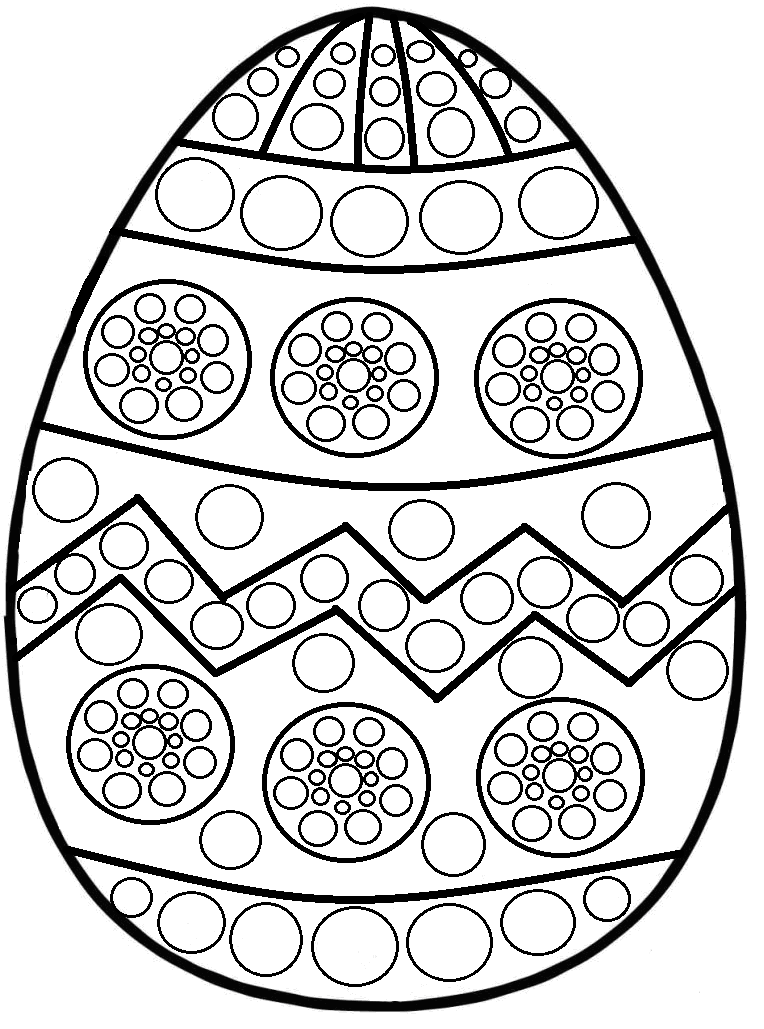 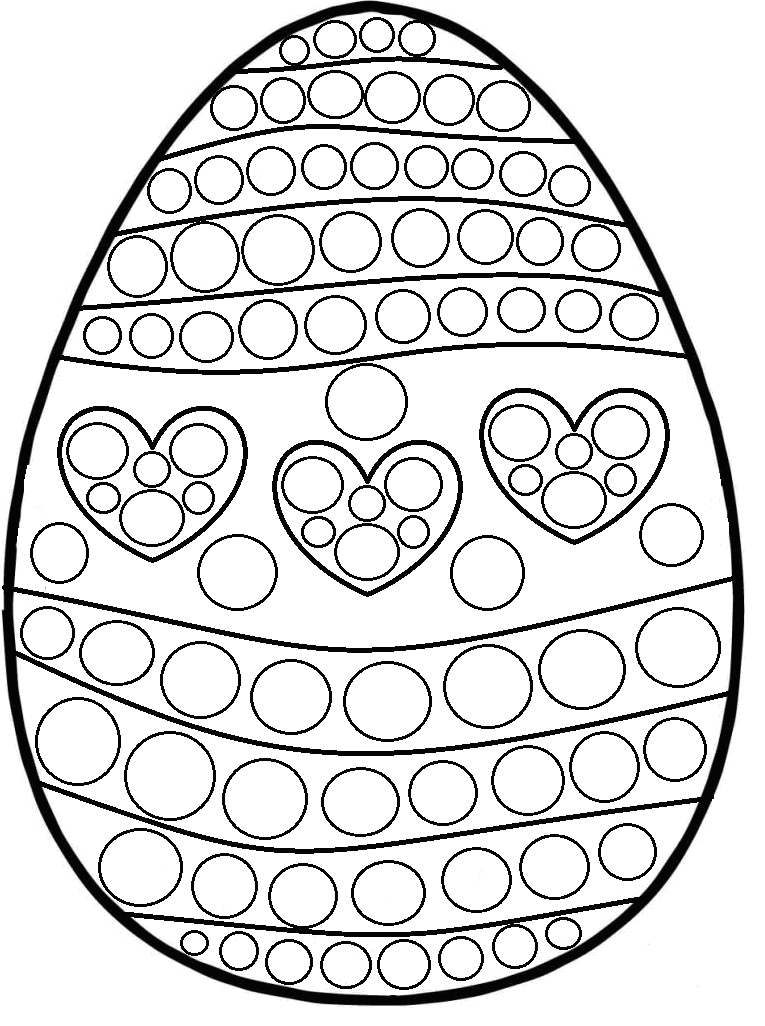 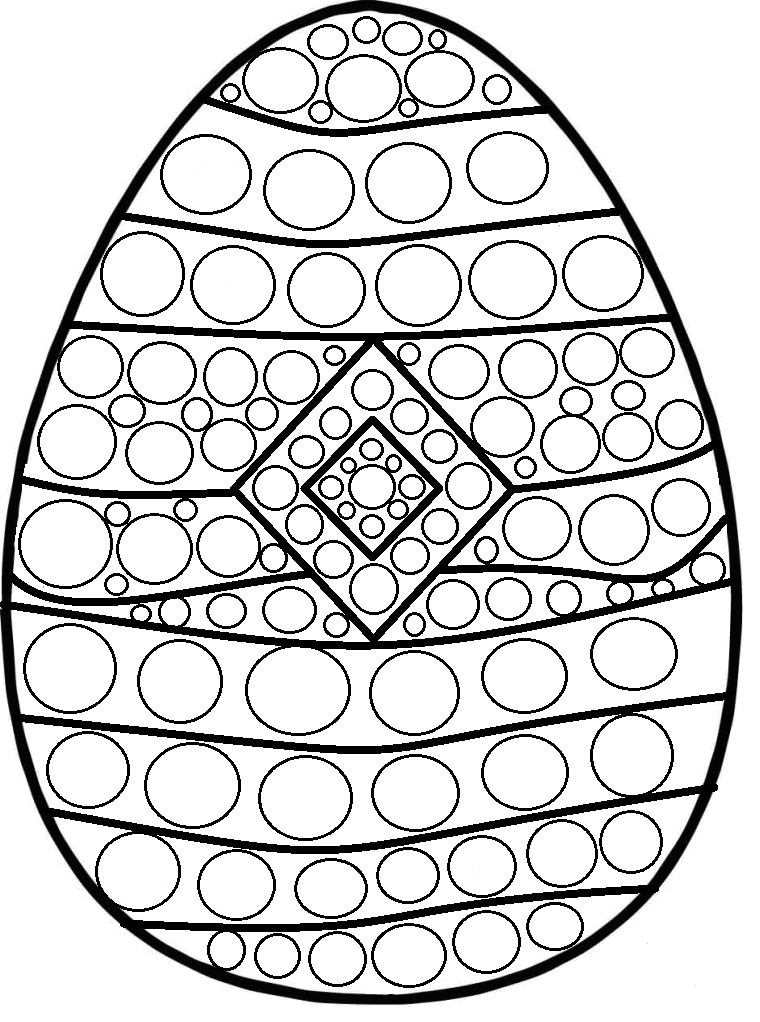 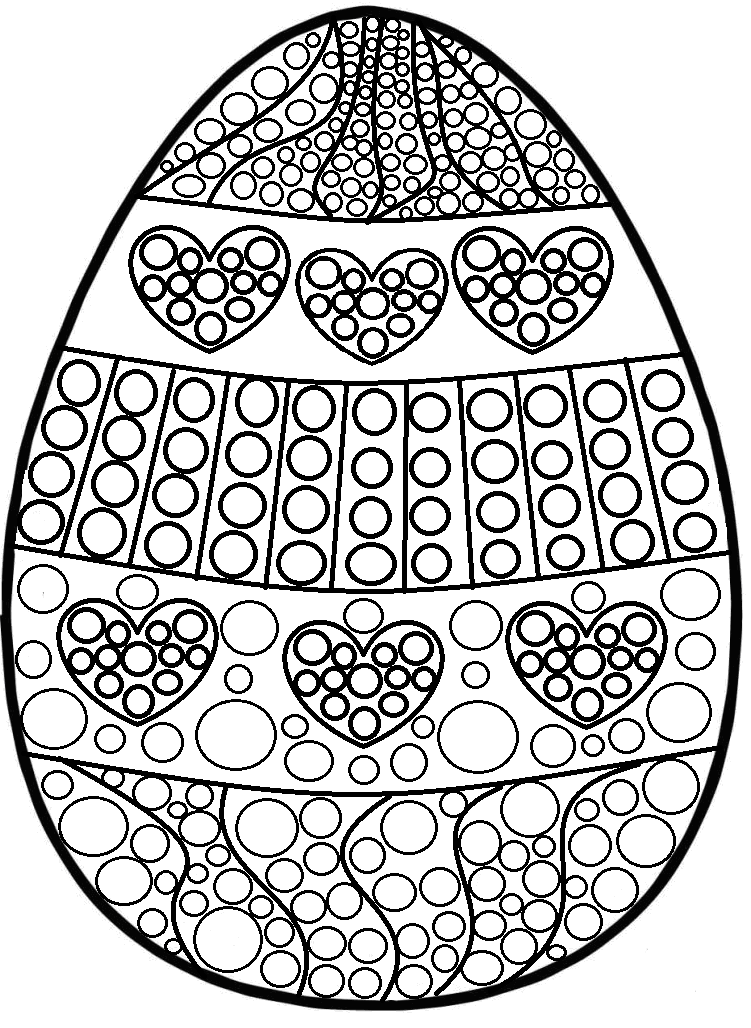 